《智能制造实践III》教学大纲注：（正式大纲中将此部分内容删除）1、本模板适合按周次排课的理论课程和实验课程。2、教学大纲篇幅请控制在5页以内，文件名：《课程名称》-教师姓名-授课对象，A4版面，标准页边距，段前段后0行，行距固定值18磅，字号大小均为5号，中文字体为宋体，英文和数字为Times New Roman体。3、课程相关信息必须与人才培养方案一致；授课对象明确到年级、专业（方向）和班级；如果有多名教师共同授课，须列出所有教师的信息；课程考核方式须用“”符号勾选，必须与人才培养方案一致，如果选择“其它”考核方式，在后面须补充说明详细的考核方式。4、课程教学目标：课程教学须确立价值塑造、能力培养、知识传授三位一体的课程目标，并高度精炼概括3-5条课程教学目标，注明每条目标所要求的学习目标层次（理解、运用、分析、综合和评价）。本课程教学目标须与授课对象的专业培养目标有一定的对应关系。5、学生核心能力即毕业要求或培养要求，请任课教师从授课对象人才培养方案中对应部分复制（http://jwc.dgut.edu.cn/）。6、结合授课要点，设计不少于3个思政育人的典型教学案例（思政映射与融入点），并明确教学方法和考核方式。7、教学方式可选：课堂讲授/小组讨论/实验/实训/混合式教学/翻转课堂/参观体验8、若课程无理论教学环节或无实践教学环节，可将相应的教学进度表删掉。9、成绩评定方法及标准需要明确课程考核的具体形式（例如考勤、课后作业、期中测验、文献翻译、论文撰写、课堂测验、期末考试……）和权重，具体考核方式还须明确评价标准是等级制还是百分制？两者之间如何等价？理论课程的权重一般是按照平时成绩30%和期末成绩70%比例构成，但鼓励任课教师采取多元化评价手段，增加平时成绩权重，但建议不超过50%。教学大纲公布后，任课教师严格按照成绩评定方法及标准对学生进行评价，不可再修改教学大纲。10、第二周周五前，各系（部）负责人对教师提交的本学期课程教学大纲进行审核，在“系（部）审查意见”处签署意见并签名（可用电子章），并将审核过的教学大纲（PDF格式）全部上网。课程名称：智能制造实践III课程名称：智能制造实践III课程名称：智能制造实践III课程名称：智能制造实践III课程名称：智能制造实践III课程类别（必修/选修）：必修课程类别（必修/选修）：必修课程类别（必修/选修）：必修课程类别（必修/选修）：必修课程类别（必修/选修）：必修课程英文名称：Intelligent Manufacturing Practice 3 课程英文名称：Intelligent Manufacturing Practice 3 课程英文名称：Intelligent Manufacturing Practice 3 课程英文名称：Intelligent Manufacturing Practice 3 课程英文名称：Intelligent Manufacturing Practice 3 课程英文名称：Intelligent Manufacturing Practice 3 课程英文名称：Intelligent Manufacturing Practice 3 课程英文名称：Intelligent Manufacturing Practice 3 课程英文名称：Intelligent Manufacturing Practice 3 课程英文名称：Intelligent Manufacturing Practice 3 总学时/周学时/学分：48/3/3总学时/周学时/学分：48/3/3总学时/周学时/学分：48/3/3总学时/周学时/学分：48/3/3总学时/周学时/学分：48/3/3其中实验/实践学时：0/16其中实验/实践学时：0/16其中实验/实践学时：0/16其中实验/实践学时：0/16其中实验/实践学时：0/16先修课程：机械制图II、智能制造实践II先修课程：机械制图II、智能制造实践II先修课程：机械制图II、智能制造实践II先修课程：机械制图II、智能制造实践II先修课程：机械制图II、智能制造实践II先修课程：机械制图II、智能制造实践II先修课程：机械制图II、智能制造实践II先修课程：机械制图II、智能制造实践II先修课程：机械制图II、智能制造实践II先修课程：机械制图II、智能制造实践II授课时间：1至16周，周三 1-3节授课时间：1至16周，周三 1-3节授课时间：1至16周，周三 1-3节授课时间：1至16周，周三 1-3节授课时间：1至16周，周三 1-3节授课地点：机电楼401授课地点：机电楼401授课地点：机电楼401授课地点：机电楼401授课地点：机电楼401授课对象：18级机械设计制造及其自动化1班授课对象：18级机械设计制造及其自动化1班授课对象：18级机械设计制造及其自动化1班授课对象：18级机械设计制造及其自动化1班授课对象：18级机械设计制造及其自动化1班授课对象：18级机械设计制造及其自动化1班授课对象：18级机械设计制造及其自动化1班授课对象：18级机械设计制造及其自动化1班授课对象：18级机械设计制造及其自动化1班授课对象：18级机械设计制造及其自动化1班开课学院：粤台产业科技学院开课学院：粤台产业科技学院开课学院：粤台产业科技学院开课学院：粤台产业科技学院开课学院：粤台产业科技学院开课学院：粤台产业科技学院开课学院：粤台产业科技学院开课学院：粤台产业科技学院开课学院：粤台产业科技学院开课学院：粤台产业科技学院任课教师姓名/职称：陈尚彦副教授任课教师姓名/职称：陈尚彦副教授任课教师姓名/职称：陈尚彦副教授任课教师姓名/职称：陈尚彦副教授任课教师姓名/职称：陈尚彦副教授任课教师姓名/职称：陈尚彦副教授任课教师姓名/职称：陈尚彦副教授任课教师姓名/职称：陈尚彦副教授任课教师姓名/职称：陈尚彦副教授任课教师姓名/职称：陈尚彦副教授答疑时间、地点与方式：莞城校区实验楼212室答疑时间、地点与方式：莞城校区实验楼212室答疑时间、地点与方式：莞城校区实验楼212室答疑时间、地点与方式：莞城校区实验楼212室答疑时间、地点与方式：莞城校区实验楼212室答疑时间、地点与方式：莞城校区实验楼212室答疑时间、地点与方式：莞城校区实验楼212室答疑时间、地点与方式：莞城校区实验楼212室答疑时间、地点与方式：莞城校区实验楼212室答疑时间、地点与方式：莞城校区实验楼212室课程考核方式：开卷（   ）     闭卷（   ）   课程论文（  ）   其它（）课程考核方式：开卷（   ）     闭卷（   ）   课程论文（  ）   其它（）课程考核方式：开卷（   ）     闭卷（   ）   课程论文（  ）   其它（）课程考核方式：开卷（   ）     闭卷（   ）   课程论文（  ）   其它（）课程考核方式：开卷（   ）     闭卷（   ）   课程论文（  ）   其它（）课程考核方式：开卷（   ）     闭卷（   ）   课程论文（  ）   其它（）课程考核方式：开卷（   ）     闭卷（   ）   课程论文（  ）   其它（）课程考核方式：开卷（   ）     闭卷（   ）   课程论文（  ）   其它（）课程考核方式：开卷（   ）     闭卷（   ）   课程论文（  ）   其它（）课程考核方式：开卷（   ）     闭卷（   ）   课程论文（  ）   其它（）使用教材：自编教材教学参考资料：《3D空间造型学习手册》-北京精雕使用教材：自编教材教学参考资料：《3D空间造型学习手册》-北京精雕使用教材：自编教材教学参考资料：《3D空间造型学习手册》-北京精雕使用教材：自编教材教学参考资料：《3D空间造型学习手册》-北京精雕使用教材：自编教材教学参考资料：《3D空间造型学习手册》-北京精雕使用教材：自编教材教学参考资料：《3D空间造型学习手册》-北京精雕使用教材：自编教材教学参考资料：《3D空间造型学习手册》-北京精雕使用教材：自编教材教学参考资料：《3D空间造型学习手册》-北京精雕使用教材：自编教材教学参考资料：《3D空间造型学习手册》-北京精雕使用教材：自编教材教学参考资料：《3D空间造型学习手册》-北京精雕课程简介：本课程主要介绍CNC数控机床绘图、编程、加工、熟悉夹具设计流程，提升对加工工艺理解，内容包含熟练掌握绘图软件（以JDsoft8.0）的基本操作及学会依据图纸进行绘图、学会使用CNC数控机床编程软件进行编程和模拟加工，能进行简单工件进行夹具设计和编程加工，本学期将加入三轴机床实操训练、实物加工等相关主题，加强学生的编程设计与实操能力。课程简介：本课程主要介绍CNC数控机床绘图、编程、加工、熟悉夹具设计流程，提升对加工工艺理解，内容包含熟练掌握绘图软件（以JDsoft8.0）的基本操作及学会依据图纸进行绘图、学会使用CNC数控机床编程软件进行编程和模拟加工，能进行简单工件进行夹具设计和编程加工，本学期将加入三轴机床实操训练、实物加工等相关主题，加强学生的编程设计与实操能力。课程简介：本课程主要介绍CNC数控机床绘图、编程、加工、熟悉夹具设计流程，提升对加工工艺理解，内容包含熟练掌握绘图软件（以JDsoft8.0）的基本操作及学会依据图纸进行绘图、学会使用CNC数控机床编程软件进行编程和模拟加工，能进行简单工件进行夹具设计和编程加工，本学期将加入三轴机床实操训练、实物加工等相关主题，加强学生的编程设计与实操能力。课程简介：本课程主要介绍CNC数控机床绘图、编程、加工、熟悉夹具设计流程，提升对加工工艺理解，内容包含熟练掌握绘图软件（以JDsoft8.0）的基本操作及学会依据图纸进行绘图、学会使用CNC数控机床编程软件进行编程和模拟加工，能进行简单工件进行夹具设计和编程加工，本学期将加入三轴机床实操训练、实物加工等相关主题，加强学生的编程设计与实操能力。课程简介：本课程主要介绍CNC数控机床绘图、编程、加工、熟悉夹具设计流程，提升对加工工艺理解，内容包含熟练掌握绘图软件（以JDsoft8.0）的基本操作及学会依据图纸进行绘图、学会使用CNC数控机床编程软件进行编程和模拟加工，能进行简单工件进行夹具设计和编程加工，本学期将加入三轴机床实操训练、实物加工等相关主题，加强学生的编程设计与实操能力。课程简介：本课程主要介绍CNC数控机床绘图、编程、加工、熟悉夹具设计流程，提升对加工工艺理解，内容包含熟练掌握绘图软件（以JDsoft8.0）的基本操作及学会依据图纸进行绘图、学会使用CNC数控机床编程软件进行编程和模拟加工，能进行简单工件进行夹具设计和编程加工，本学期将加入三轴机床实操训练、实物加工等相关主题，加强学生的编程设计与实操能力。课程简介：本课程主要介绍CNC数控机床绘图、编程、加工、熟悉夹具设计流程，提升对加工工艺理解，内容包含熟练掌握绘图软件（以JDsoft8.0）的基本操作及学会依据图纸进行绘图、学会使用CNC数控机床编程软件进行编程和模拟加工，能进行简单工件进行夹具设计和编程加工，本学期将加入三轴机床实操训练、实物加工等相关主题，加强学生的编程设计与实操能力。课程简介：本课程主要介绍CNC数控机床绘图、编程、加工、熟悉夹具设计流程，提升对加工工艺理解，内容包含熟练掌握绘图软件（以JDsoft8.0）的基本操作及学会依据图纸进行绘图、学会使用CNC数控机床编程软件进行编程和模拟加工，能进行简单工件进行夹具设计和编程加工，本学期将加入三轴机床实操训练、实物加工等相关主题，加强学生的编程设计与实操能力。课程简介：本课程主要介绍CNC数控机床绘图、编程、加工、熟悉夹具设计流程，提升对加工工艺理解，内容包含熟练掌握绘图软件（以JDsoft8.0）的基本操作及学会依据图纸进行绘图、学会使用CNC数控机床编程软件进行编程和模拟加工，能进行简单工件进行夹具设计和编程加工，本学期将加入三轴机床实操训练、实物加工等相关主题，加强学生的编程设计与实操能力。课程简介：本课程主要介绍CNC数控机床绘图、编程、加工、熟悉夹具设计流程，提升对加工工艺理解，内容包含熟练掌握绘图软件（以JDsoft8.0）的基本操作及学会依据图纸进行绘图、学会使用CNC数控机床编程软件进行编程和模拟加工，能进行简单工件进行夹具设计和编程加工，本学期将加入三轴机床实操训练、实物加工等相关主题，加强学生的编程设计与实操能力。课程教学目标一、知识目标：1. 掌握CNC数控机床绘图、编程、加工。2. 熟悉夹具设计流程，提升对加工工艺理解。二、能力目标：1. 熟练掌握绘图软件（以JDsoft8.0）的基本操作及学会依据图纸进行绘图；2. 学会使用CNC数控机床编程软件进行编程和模拟加工，能进行简单工件进行夹具设计和编程加工。三、素质目标：1. 培养学生具有主动参与、积极进取、崇尚科学、探究科学的学习态度和思想意识；2. 养成理论联系实际、科学严谨、认真细致、实事求是的科学态度和职业道德。课程教学目标一、知识目标：1. 掌握CNC数控机床绘图、编程、加工。2. 熟悉夹具设计流程，提升对加工工艺理解。二、能力目标：1. 熟练掌握绘图软件（以JDsoft8.0）的基本操作及学会依据图纸进行绘图；2. 学会使用CNC数控机床编程软件进行编程和模拟加工，能进行简单工件进行夹具设计和编程加工。三、素质目标：1. 培养学生具有主动参与、积极进取、崇尚科学、探究科学的学习态度和思想意识；2. 养成理论联系实际、科学严谨、认真细致、实事求是的科学态度和职业道德。课程教学目标一、知识目标：1. 掌握CNC数控机床绘图、编程、加工。2. 熟悉夹具设计流程，提升对加工工艺理解。二、能力目标：1. 熟练掌握绘图软件（以JDsoft8.0）的基本操作及学会依据图纸进行绘图；2. 学会使用CNC数控机床编程软件进行编程和模拟加工，能进行简单工件进行夹具设计和编程加工。三、素质目标：1. 培养学生具有主动参与、积极进取、崇尚科学、探究科学的学习态度和思想意识；2. 养成理论联系实际、科学严谨、认真细致、实事求是的科学态度和职业道德。课程教学目标一、知识目标：1. 掌握CNC数控机床绘图、编程、加工。2. 熟悉夹具设计流程，提升对加工工艺理解。二、能力目标：1. 熟练掌握绘图软件（以JDsoft8.0）的基本操作及学会依据图纸进行绘图；2. 学会使用CNC数控机床编程软件进行编程和模拟加工，能进行简单工件进行夹具设计和编程加工。三、素质目标：1. 培养学生具有主动参与、积极进取、崇尚科学、探究科学的学习态度和思想意识；2. 养成理论联系实际、科学严谨、认真细致、实事求是的科学态度和职业道德。课程教学目标一、知识目标：1. 掌握CNC数控机床绘图、编程、加工。2. 熟悉夹具设计流程，提升对加工工艺理解。二、能力目标：1. 熟练掌握绘图软件（以JDsoft8.0）的基本操作及学会依据图纸进行绘图；2. 学会使用CNC数控机床编程软件进行编程和模拟加工，能进行简单工件进行夹具设计和编程加工。三、素质目标：1. 培养学生具有主动参与、积极进取、崇尚科学、探究科学的学习态度和思想意识；2. 养成理论联系实际、科学严谨、认真细致、实事求是的科学态度和职业道德。课程教学目标一、知识目标：1. 掌握CNC数控机床绘图、编程、加工。2. 熟悉夹具设计流程，提升对加工工艺理解。二、能力目标：1. 熟练掌握绘图软件（以JDsoft8.0）的基本操作及学会依据图纸进行绘图；2. 学会使用CNC数控机床编程软件进行编程和模拟加工，能进行简单工件进行夹具设计和编程加工。三、素质目标：1. 培养学生具有主动参与、积极进取、崇尚科学、探究科学的学习态度和思想意识；2. 养成理论联系实际、科学严谨、认真细致、实事求是的科学态度和职业道德。本课程与学生核心能力培养之间的关联(授课对象为理工科专业学生的课程填写此栏）：□核心能力1. 应用数学、基础科学和机械设计制造及其自动化专业知识能力■核心能力2. 设计与执行机械设计制造及其自动化专业相关实验，以及分析与解释相关数据的能力■核心能力3. 机械工程领域所需技能、技术以及实用软硬件工具的能力■核心能力4. 机械工程系统、零部件或工艺流程的设计能力□核心能力5. 项目管理、有效沟通协调、团队合作及创新能力■核心能力6. 发掘、分析与解决复杂机械工程问题的能力□核心能力7．认识科技发展现状与趋势，了解工程技术对环境、社会及全球的影响，并培养持续学习的习惯与能力■核心能力8．理解职业道德、专业伦理与认知社会责任的能力本课程与学生核心能力培养之间的关联(授课对象为理工科专业学生的课程填写此栏）：□核心能力1. 应用数学、基础科学和机械设计制造及其自动化专业知识能力■核心能力2. 设计与执行机械设计制造及其自动化专业相关实验，以及分析与解释相关数据的能力■核心能力3. 机械工程领域所需技能、技术以及实用软硬件工具的能力■核心能力4. 机械工程系统、零部件或工艺流程的设计能力□核心能力5. 项目管理、有效沟通协调、团队合作及创新能力■核心能力6. 发掘、分析与解决复杂机械工程问题的能力□核心能力7．认识科技发展现状与趋势，了解工程技术对环境、社会及全球的影响，并培养持续学习的习惯与能力■核心能力8．理解职业道德、专业伦理与认知社会责任的能力本课程与学生核心能力培养之间的关联(授课对象为理工科专业学生的课程填写此栏）：□核心能力1. 应用数学、基础科学和机械设计制造及其自动化专业知识能力■核心能力2. 设计与执行机械设计制造及其自动化专业相关实验，以及分析与解释相关数据的能力■核心能力3. 机械工程领域所需技能、技术以及实用软硬件工具的能力■核心能力4. 机械工程系统、零部件或工艺流程的设计能力□核心能力5. 项目管理、有效沟通协调、团队合作及创新能力■核心能力6. 发掘、分析与解决复杂机械工程问题的能力□核心能力7．认识科技发展现状与趋势，了解工程技术对环境、社会及全球的影响，并培养持续学习的习惯与能力■核心能力8．理解职业道德、专业伦理与认知社会责任的能力本课程与学生核心能力培养之间的关联(授课对象为理工科专业学生的课程填写此栏）：□核心能力1. 应用数学、基础科学和机械设计制造及其自动化专业知识能力■核心能力2. 设计与执行机械设计制造及其自动化专业相关实验，以及分析与解释相关数据的能力■核心能力3. 机械工程领域所需技能、技术以及实用软硬件工具的能力■核心能力4. 机械工程系统、零部件或工艺流程的设计能力□核心能力5. 项目管理、有效沟通协调、团队合作及创新能力■核心能力6. 发掘、分析与解决复杂机械工程问题的能力□核心能力7．认识科技发展现状与趋势，了解工程技术对环境、社会及全球的影响，并培养持续学习的习惯与能力■核心能力8．理解职业道德、专业伦理与认知社会责任的能力理论教学进程表理论教学进程表理论教学进程表理论教学进程表理论教学进程表理论教学进程表理论教学进程表理论教学进程表理论教学进程表理论教学进程表周次教学主题教学主题学时数教学的重点、难点、课程思政融入点教学的重点、难点、课程思政融入点教学的重点、难点、课程思政融入点教学方式教学方式作业安排1绪论绪论3CNC数控铣床的定义、特点、作用与发展 重点：CNC数控铣床的特点难点：CNC数控铣床的作用课程思政融入点：介绍CNC数控机床的演变过程，结合中国智能制造2025主题，培养学生的爱国精神。CNC数控铣床的定义、特点、作用与发展 重点：CNC数控铣床的特点难点：CNC数控铣床的作用课程思政融入点：介绍CNC数控机床的演变过程，结合中国智能制造2025主题，培养学生的爱国精神。CNC数控铣床的定义、特点、作用与发展 重点：CNC数控铣床的特点难点：CNC数控铣床的作用课程思政融入点：介绍CNC数控机床的演变过程，结合中国智能制造2025主题，培养学生的爱国精神。讲授讲授课程思政作业：要求学生每人至少阅读两篇与数控机床发展有关的文章或书籍2-3绘图基础-二维绘图基础-二维6CNC数控铣床绘图软件的二维曲线绘制、派生、变形。重点：二维曲线绘制难点：二维曲线的派生、变形课程思政融入点：介绍CNC数控机床的演变过程，结合中国智能制造2025主题，培养学生实践能力和爱国精神。CNC数控铣床绘图软件的二维曲线绘制、派生、变形。重点：二维曲线绘制难点：二维曲线的派生、变形课程思政融入点：介绍CNC数控机床的演变过程，结合中国智能制造2025主题，培养学生实践能力和爱国精神。CNC数控铣床绘图软件的二维曲线绘制、派生、变形。重点：二维曲线绘制难点：二维曲线的派生、变形课程思政融入点：介绍CNC数控机床的演变过程，结合中国智能制造2025主题，培养学生实践能力和爱国精神。讲授讲授课程思政作业：完成下发二维绘图文件4-6绘图基础-三维绘图基础-三维9CNC数控铣床绘图软件的三维曲面绘制、编辑、变形。重点：绘图软件的三维曲面绘制难点：绘图软件的三维曲面编辑课程思政融入点：介绍CNC数控机床的演变过程，结合中国智能制造2025主题，培养学生的爱国精神。CNC数控铣床绘图软件的三维曲面绘制、编辑、变形。重点：绘图软件的三维曲面绘制难点：绘图软件的三维曲面编辑课程思政融入点：介绍CNC数控机床的演变过程，结合中国智能制造2025主题，培养学生的爱国精神。CNC数控铣床绘图软件的三维曲面绘制、编辑、变形。重点：绘图软件的三维曲面绘制难点：绘图软件的三维曲面编辑课程思政融入点：介绍CNC数控机床的演变过程，结合中国智能制造2025主题，培养学生的爱国精神。讲授讲授课程思政作业：完成下发三维绘图文件7-9G代码、M代码，基础机床准备工作。G代码、M代码，基础机床准备工作。9CNC数控铣床G代码以及M代码功能、意义及作用。重点：G代码以及M代码功能难点：G代码以及M代码作用课程思政融入点：介绍CNC数控机床的演变过程，结合中国智能制造2025主题，培养学生的爱国精神。CNC数控铣床G代码以及M代码功能、意义及作用。重点：G代码以及M代码功能难点：G代码以及M代码作用课程思政融入点：介绍CNC数控机床的演变过程，结合中国智能制造2025主题，培养学生的爱国精神。CNC数控铣床G代码以及M代码功能、意义及作用。重点：G代码以及M代码功能难点：G代码以及M代码作用课程思政融入点：介绍CNC数控机床的演变过程，结合中国智能制造2025主题，培养学生的爱国精神。讲授讲授课程思政作业：常用重要代码测试10期中考试期中考试闭卷考试-基础绘图二维、基础绘图三维闭卷考试-基础绘图二维、基础绘图三维闭卷考试-基础绘图二维、基础绘图三维考试考试11-13刀具、2.5轴编程加工刀具、2.5轴编程加工12CNC数控铣床所用到的刀具、切削工艺，2.5轴加工编程（钻孔、攻螺纹、单线切割等工步指令）。重点：2.5轴加工编程编译难点：优化2.5轴编程及加工工艺课程思政融入点：介绍CNC数控机床的演变过程，结合中国智能制造2025主题，培养学生的爱国精神。CNC数控铣床所用到的刀具、切削工艺，2.5轴加工编程（钻孔、攻螺纹、单线切割等工步指令）。重点：2.5轴加工编程编译难点：优化2.5轴编程及加工工艺课程思政融入点：介绍CNC数控机床的演变过程，结合中国智能制造2025主题，培养学生的爱国精神。CNC数控铣床所用到的刀具、切削工艺，2.5轴加工编程（钻孔、攻螺纹、单线切割等工步指令）。重点：2.5轴加工编程编译难点：优化2.5轴编程及加工工艺课程思政融入点：介绍CNC数控机床的演变过程，结合中国智能制造2025主题，培养学生的爱国精神。讲授讲授课程思政作业：认识刀具及作用、按工程图进行编程13-153轴编程加工、夹具设计3轴编程加工、夹具设计123轴编程加工、曲面加工、不同夹具设计，加工工艺强化。重点：3轴编程加工难点：强化加工工艺。课程思政融入点：介绍CNC数控机床的演变过程，结合中国智能制造2025主题，培养学生的爱国精神。3轴编程加工、曲面加工、不同夹具设计，加工工艺强化。重点：3轴编程加工难点：强化加工工艺。课程思政融入点：介绍CNC数控机床的演变过程，结合中国智能制造2025主题，培养学生的爱国精神。3轴编程加工、曲面加工、不同夹具设计，加工工艺强化。重点：3轴编程加工难点：强化加工工艺。课程思政融入点：介绍CNC数控机床的演变过程，结合中国智能制造2025主题，培养学生的爱国精神。讲授讲授课程思政作业：认识制作简单夹具、按工程图进行编程16复习复习3讨论讨论17期末考试期末考试编程考试-编程加工编程考试-编程加工编程考试-编程加工考试考试合计合计48实践教学进程表实践教学进程表实践教学进程表实践教学进程表实践教学进程表实践教学进程表实践教学进程表实践教学进程表实践教学进程表实践教学进程表周次实验项目名称实验项目名称学时重点、难点、课程思政融入点重点、难点、课程思政融入点项目类型（验证/综合/设计）教学方式教学方式教学方式合计：合计：合计：考核方法及标准考核方法及标准考核方法及标准考核方法及标准考核方法及标准考核方法及标准考核方法及标准考核方法及标准考核方法及标准考核方法及标准考核形式考核形式评价标准评价标准评价标准评价标准评价标准评价标准权重权重出勤出勤准时上、下课，迟到或早退一次扣1分，未请假旷课一次扣5分。迟到、早退达四次，旷课达两次，直接取消期末考试资格准时上、下课，迟到或早退一次扣1分，未请假旷课一次扣5分。迟到、早退达四次，旷课达两次，直接取消期末考试资格准时上、下课，迟到或早退一次扣1分，未请假旷课一次扣5分。迟到、早退达四次，旷课达两次，直接取消期末考试资格准时上、下课，迟到或早退一次扣1分，未请假旷课一次扣5分。迟到、早退达四次，旷课达两次，直接取消期末考试资格准时上、下课，迟到或早退一次扣1分，未请假旷课一次扣5分。迟到、早退达四次，旷课达两次，直接取消期末考试资格准时上、下课，迟到或早退一次扣1分，未请假旷课一次扣5分。迟到、早退达四次，旷课达两次，直接取消期末考试资格10%10%作业作业按平时作业完成度给与综合打分按平时作业完成度给与综合打分按平时作业完成度给与综合打分按平时作业完成度给与综合打分按平时作业完成度给与综合打分按平时作业完成度给与综合打分20%20%期中考期中考闭卷试卷分数闭卷试卷分数闭卷试卷分数闭卷试卷分数闭卷试卷分数闭卷试卷分数30%30%期末考期末考在规定时间内完成，以完成度与优化度判断编程分数在规定时间内完成，以完成度与优化度判断编程分数在规定时间内完成，以完成度与优化度判断编程分数在规定时间内完成，以完成度与优化度判断编程分数在规定时间内完成，以完成度与优化度判断编程分数在规定时间内完成，以完成度与优化度判断编程分数40%40%大纲编写时间：2019年9月9日大纲编写时间：2019年9月9日大纲编写时间：2019年9月9日大纲编写时间：2019年9月9日大纲编写时间：2019年9月9日大纲编写时间：2019年9月9日大纲编写时间：2019年9月9日大纲编写时间：2019年9月9日大纲编写时间：2019年9月9日大纲编写时间：2019年9月9日系（部）审查意见：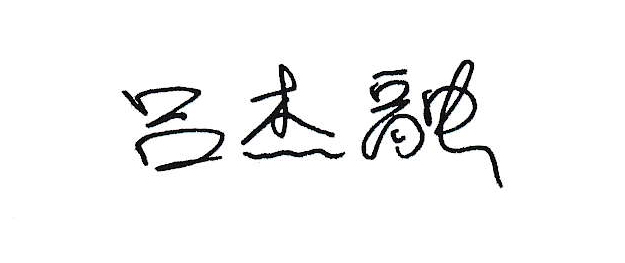 系（部）主任签名：                         日期：      年    月    日系（部）审查意见：系（部）主任签名：                         日期：      年    月    日系（部）审查意见：系（部）主任签名：                         日期：      年    月    日系（部）审查意见：系（部）主任签名：                         日期：      年    月    日系（部）审查意见：系（部）主任签名：                         日期：      年    月    日系（部）审查意见：系（部）主任签名：                         日期：      年    月    日系（部）审查意见：系（部）主任签名：                         日期：      年    月    日系（部）审查意见：系（部）主任签名：                         日期：      年    月    日系（部）审查意见：系（部）主任签名：                         日期：      年    月    日系（部）审查意见：系（部）主任签名：                         日期：      年    月    日